А у нас в саду веселье!Снег в лесу закутал елку,
Спрятал елку от ребят.
Ночью елка втихомолку
Пробежала в детский сад.
А у нас в саду веселье,
Пляшет шумный хоровод.
Под молоденькой елью
Мы встречаем Новый год!     Каждый год в конце декабря для воспитанников всех возрастных групп в детском саду «Сибирячок» корпус № 3 организуются праздничные новогодние утренники. 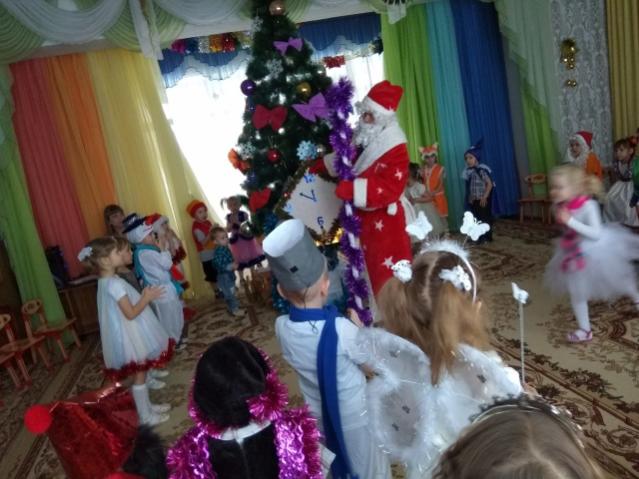 Красиво украшенный зал, нарядная елка, великолепные костюмы, подарки, Дед Мороз, Снегурочка и множество других сказочных персонажей ожидали детей детского сада.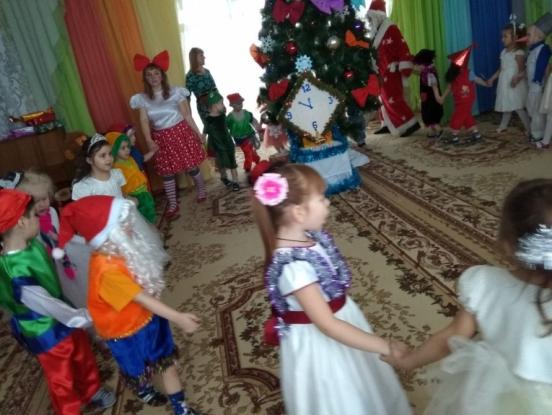     Дошколята младших групп окунулись в сказочный мир, где их встретили Снегурочка с Дедом Морозом. Радостной и незабываемой для детей была встреча со сверкающей огнями елочкой. А незабываемые эмоции подарило театрализованное представление «Новогодние часы Деда Мороза» в исполнении работников детского сада.  Ребята очень ждали, когда же заведутся волшебные часы и наступит Новый год. 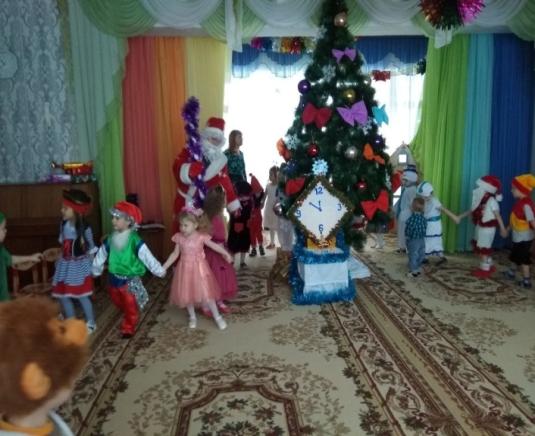      Дети старших групп приняли участие в новогоднем карнавале, а встреча с Бабой Ягой и Кикиморой  позволила им принять участие в многочисленных играх и хороводах.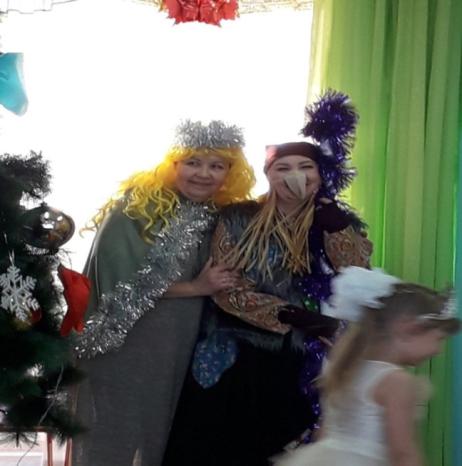 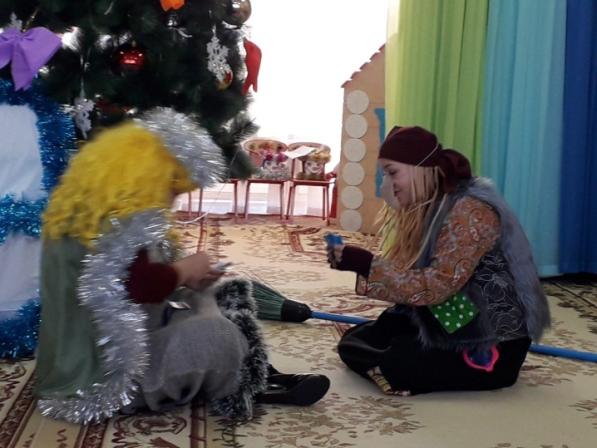      Все дошколята с удовольствием проявляли свои таланты: танцевали, водили хороводы, рассказывали стихи, пели песни, играли. Никто не остался равнодушен. Море радостных  эмоций вызвали подарки, врученные детям из рук самого Дедушки Мороза!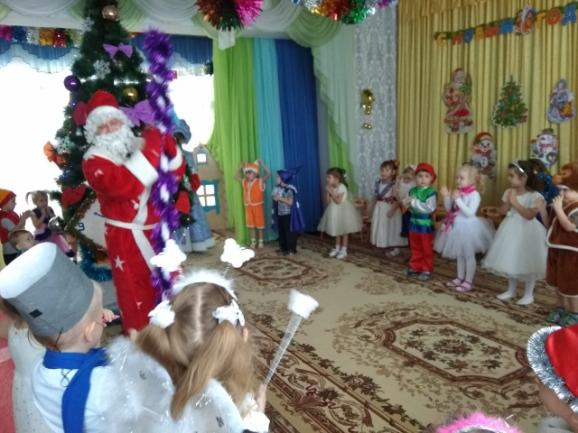 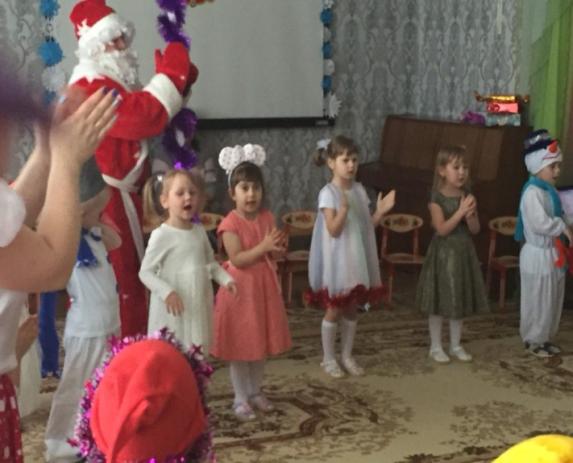 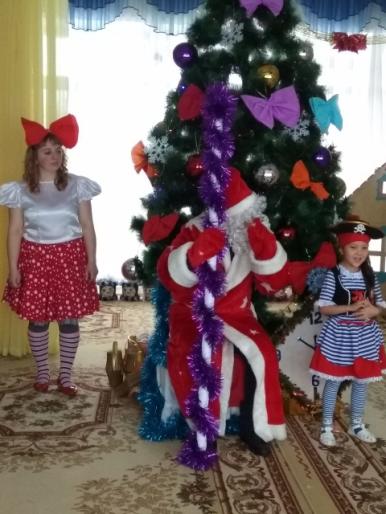 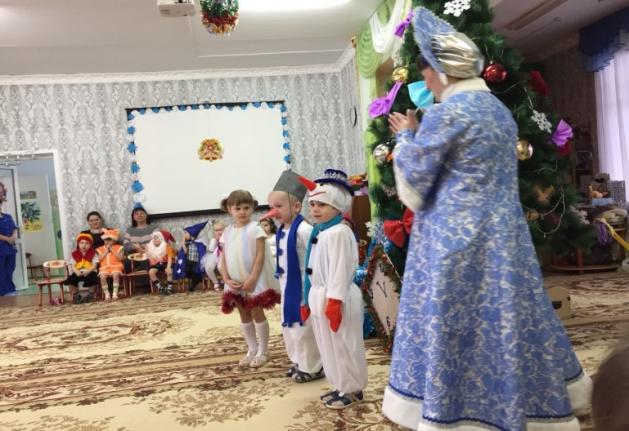 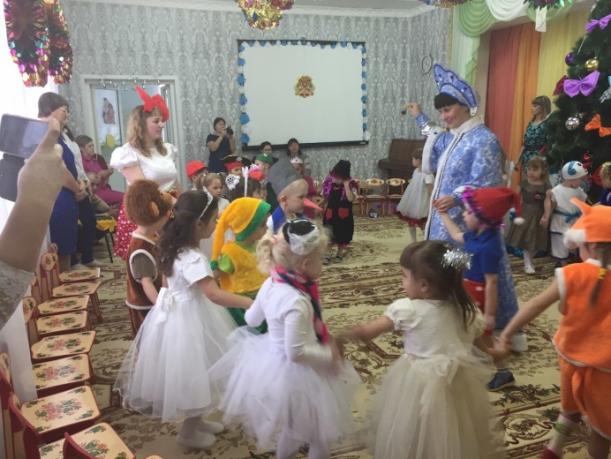 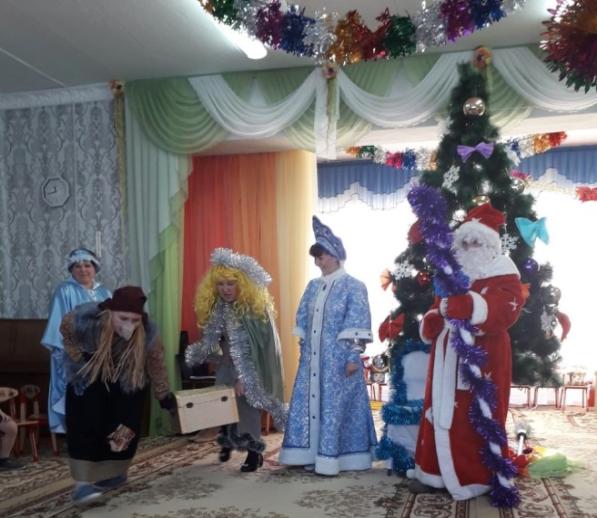 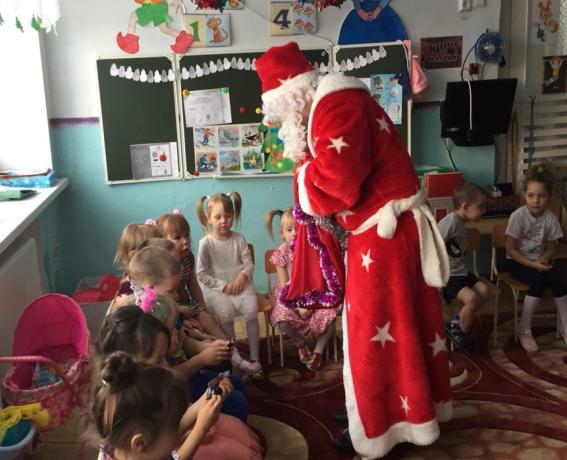 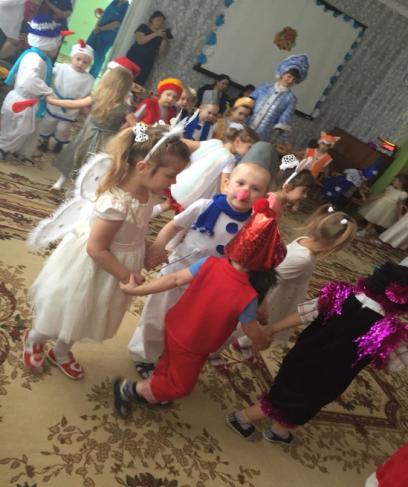  Утренники детям очень понравились, доставили радость, веселье и заряд положительных эмоций. Уже после праздников в группах начиналось горячее обсуждение увиденного. Дети размышляли, выдвигали свои гипотезы насчёт того, как происходило волшебство. 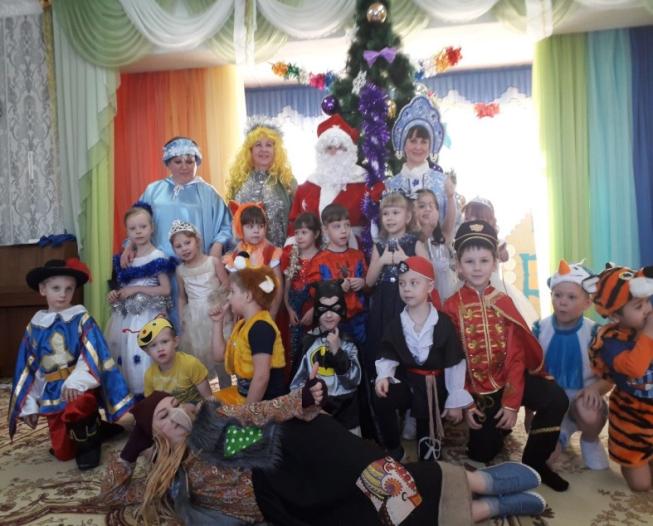     А для нас лучший подарок к Новому году – это видеть счастливые глаза детей и благодарных родителей.  Как-бы не было грустно, но Деду Морозу надо спешить…До свидания, ребята,И до следующей зимы.Праздник ёлки новогодней,Непременно встретим мы.Ваш Дед Мороз!Музыкальный руководитель Глебова Татьяна Александровна